Deckhand Job ApplicationSubmit to Anne Bailly, Director of Operations at director@bluenose2.ca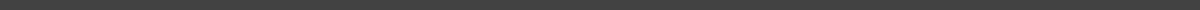 FIRST NAME _____________________ MIDDLE  NAME(S) ________________ LAST NAME _____________________________EMAIL   ______________________________________________________________CURRENT ADDRESS.      _________________________________________				_________________________________________PERMANENT ADDRESS	__________________________________________________________________________________PHONE NUMBER      (______) ______ - ___________ARE YOU A CANADIAN CITIZEN or LANDED IMMIGRANT STATUS?  YES NODO YOU POSSESS A VALID AND CURRENT CANADIAN PASSPORT? YES NOIF HIRED, ARE YOU AVAILABLE FROM THE END OF AUGUST 2022 (DATES FLEXIBLE) TO ON OR ABOUT OCTOBER 15 /2022? IF NOT, WHAT DATES ARE YOU AVAILABLE?  YES, I’M AVAILABLE FOR THE FULL SEASON NO, I AM AVAILABLE TO WORK THE FOLLOWING DATES: START DATE: _______________________END DATE: ________________________WILL YOU BE THE MINIMUM AGE OF 19 AS OF APRIL 1? YES NODO YOU POSSESS A VALID TRANSPORT CANADA SEAFARERS MEDICAL? (NOT REQUIRED PRIOR TO EMPLOYMENT) YES NODO YOU POSSESS A VALID MED-DVS (A2) CERTIFICATE? (NOT REQUIRED PRIOR TO EMPLOYMENT) YES NODO YOU POSSESS A VALID MARINE FIRST AID CERTIFICATE? (NOT REQUIRED PRIOR TO EMPLOYMENT) YES NODO YOU POSSESS A VALID WHMIS CERTIFICATE? (NOT REQUIRED PRIOR TO EMPLOYMENT) YES NOARE YOU FULLY VACCINATED AGAINST COVID-19?  YES NOPlease list any sailing experience you have. If you have professional sailing or marine experience, please list your rank on the vessel and your duties. ____________________________________________________________________________________________________________________________________________________________________________________________________________________________________________________________________________________________________________________________________________________________________________________________________________________________________________________________________________________Please list Volunteer Work, Specialized Training, Awards, Designations, etc.__________________________________________________________________________________________________________________________________________________________________________________________________________________________________________________________________________________________________________________________________________________________________________________________________________________________________________________________________________________________________________________________________________________________________Attached is a copy of a current Resume/CV, complete with Employment History and References. YES NO	The foregoing is correct to the best of my knowledge. I understand that deliberate misrepresentation may disqualify me from employment or be cause for dismissal. If hired, I agree to abide by all rules and regulations of Bluenose II. If I choose to fill this form and submit it, I also understand that if I am called for an interview, I may be asked to sign the form at that time. The COVID-19 pandemic could possibly change our Bluenose ll sailing schedule, and start and end dates of work. Nova Scotia Public Health measures will be enforced.Applicant Signature ___________________________________________________	Date ________________________________________________________________